В  актовом зале Кинельского государственного техникума прошло торжественное мероприятие  «Возьми себе в пример героя», посвященное Дню Героев Отечества. Мероприятие проводилось для студентов 1-2 курсов, совместно с социальными партнерами работниками филиала №2 Кинельской ЦБС Иткиной С.Я. и Карташевой Е.Н. В этот день чествуют Героев Советского Союза, Героев Российской Федерации, кавалеров ордена Славы и ордена Святого Георгия. Памятная дата утверждена в 2007 году.С  2007 года был возрожден исторический дореволюционный праздник — День георгиевских кавалеров. Орден Святого Георгия учредила Екатерина Вторая в 1769 году — 26 ноября по старому стилю. На эту дату царица назначила ежегодный орденский праздник, который отмечали в честь всех удостоенных высшей военной награды Российской империи.Высшая имперская награда за боевые заслуги была восстановлена в новой России указом президента в 1992 году. Первые после воссоздания ордена Святого Георгия вручили в 2008-м.Современный День Героев Отечества имеет отношение не только к георгиевским кавалерам. В этот праздник чествуют всех, кого наградили высшими наградами Советского Союза и России за доблесть и мужество, которые проявлены при защите Родины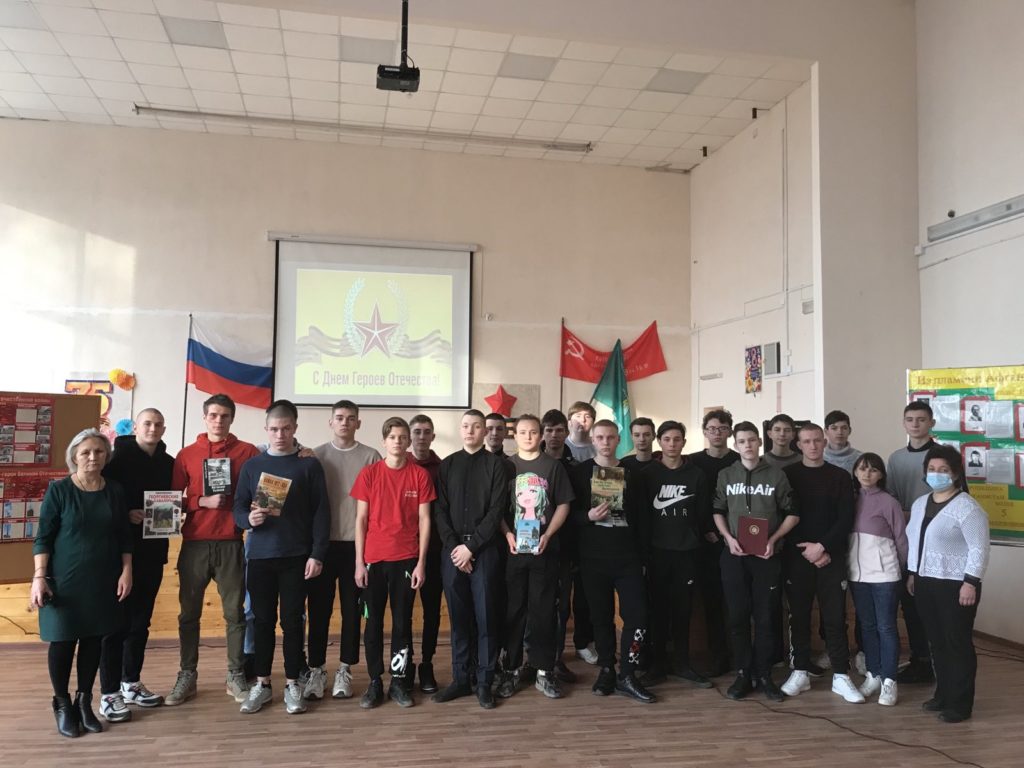 